Hearken ye nations of the earth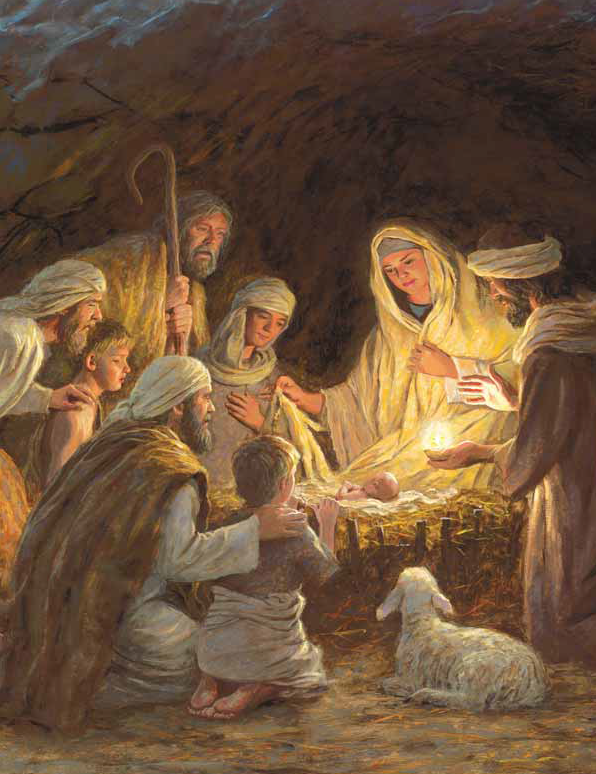 Hearken hear Heavenly choirs singChrist is born in Bethlehem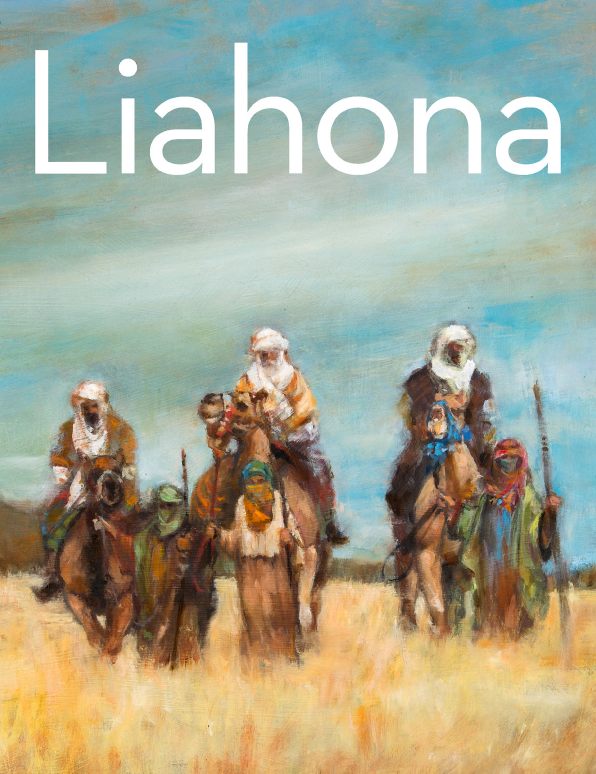 Wisemen come to honor HimTreasure in your heart this song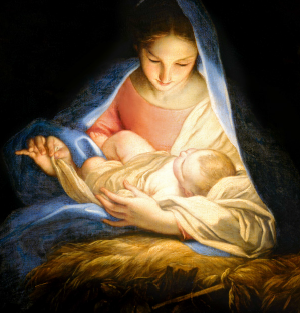 Hearken Christ is born